国際交流員　募集要項１　採用職種　　　　嘱託国際交流員２　採用人数　　　　1名３　採用予定日　　　令和6(2024)年4月1日４　契約期間　　　　令和6(2024)年4月1日から令和7(2025)年3月31日まで　　　　　　　　　　ただし、令和7(2025)年4月1日以降は、勤務実績に応じて最長2年間の延長可５　主な職務内容(1) 国際交流事務…国際交流事業の企画立案及び実施に当たっての協力・助言、外国からの訪問客の対応、行政関係の通訳・翻訳(2) 市民等(保育園・小中学校)に対する語学指導(3) 在住外国人への情報提供及び相談・指導(4) 海外姉妹都市等交流の推進・支援(5) ホームページ・フェイスブックの作成、更新、翻訳等６　試験日程等第1次試験の合格者には、11月15日(水)に、第2次試験の案内を郵送します。第2次試験の日程及び会場は、次のとおりです。　　　　期日：12月1日(金)　午後1時(予定)　　　　会場：岡谷市文化会館カノラホール〒394-0029　長野県岡谷市幸町8-1　電話0266-24-1300最終の結果通知は、12月中旬までに通知します。７　受験資格 (次の項目をすべて満たす者とします)英語を母語とし、日本語が日本語能力試験N1レベル相当若しくはそれに準じる者で、両言語とも「読む・書く・話す・聞く」が業務上支障なくできる者日本国内又は国外の大学を卒業し、学士(B.A.)を取得した者日本国内で就労経験がある者ホームページ・フェイスブックの作成、更新、翻訳のほか、ワード､エクセル等ができる者日本国内で自動車を運転できる、普通自動車免許を取得している者国際交流員として事業に積極的に取り組み、就業規程等を遵守できる者８　受験手続(1) 提出書類を郵送してください。直接持参することもできます。【郵送先】　　公益財団法人おかや文化振興事業団　国際交流センター〒394-0029　長野県岡谷市幸町8-1（旧岡谷市役所庁舎）電話　0266-24-3226　　FAX　0266-24-3229(2) 提出書類① 採用試験申込書（指定の用紙又は指定様式を印刷したもの）　　・日本語による本人自筆、署名、写真貼付（脱帽、正面向き）② エントリーシート（英語、日本語を1部ずつ提出していただきます）今回の志望動機や国際交流員としての抱負などを簡潔に述べた、英語500ワード程度のエッセイと、その日本語翻訳様式は自由ですが、A4サイズでタイプしたものに限ります。日本語も同様です。(3) 受付期間　　10月2日（月）から11月10日（金）まで消印有効とします。　　　　　　　　　※　持参する場合は、土・日、祝日を除くAM8:30～PM4:30９　その他参考事項(1) 勤務場所　　　公益財団法人おかや文化振興事業団　国際交流センター〒394-0029　長野県岡谷市幸町8-1（旧岡谷市役所庁舎）(2) 勤務条件報酬　　　月額265,000円(予定)勤務時間　午前8時30分～午後4時30分（週の労働時間の範囲内で勤務時間がシフトする場合があります）休日　　　土曜日、日曜日、国民の祝日、年末年始（12月29日～1月3日）※ 事業やイベントで、土・日や休日に勤務する場合があります有給休暇　年次休暇、療養休暇、特別休暇保険等　　健康保険、厚生年金、雇用保険、労災保険その他　　住宅手当制度あり以上試験区分試験内容試験期日第1次試験書類審査（採用試験申込書、エントリーシート）－第2次試験翻訳試験・音読試験・口述試験12月1日(金)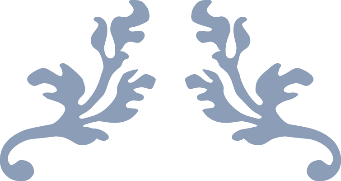 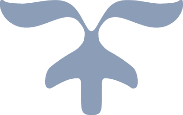 